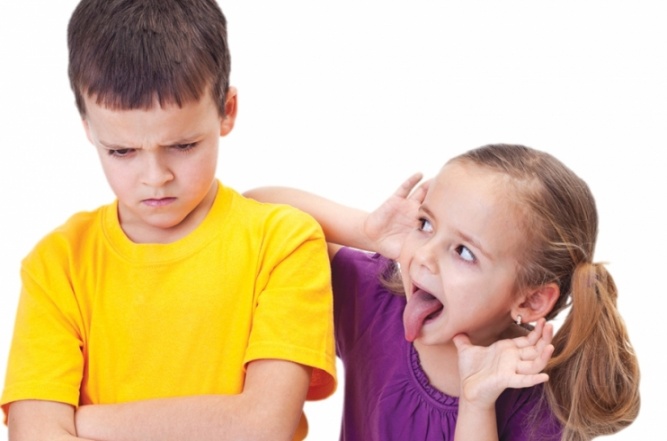 სასკოლო კონფლიქტი და მათი მოგვარების გზები ადამიანებს აქვთ საკუთარი ფასეულობები, შეხედულებები, წარმოდგენები, რომლებიც წარმართავენ მათს აზროვნებასა და ქცევას. სწორედ ამ ყოველივეს საფუძველზე დგამენ ისინი გარკვეულ ნაბიჯებს, ან, პირიქით, იკავებენ თავს გარკვეული ქმედებისაგან. განსხვავებული შეხედულებები და წარმოდგენები ადამიანთა ურთიერთობაში აჩენს პრობლემებს, რომლებიც გადაწყვეტას საჭიროებს, ცხოვრება ხომ პრობლემათა გადაწყვეტის უწყვეტი პროცესია.  შეუძლია ყველას  მიიღოს ისეთი გადაწყვეტილება, რომელიც არ გამოიწვევს დაპირისპირებას, კონფლიქტს? ვიდრე ამ კითხვაზე პასუხის ძიებას შევუდგებოდეთ, განვმარტოთ კონფლიქტი: ეს არის ურთიერთმიმართება ორ ან ორზე მეტ ისეთ მხარეს (პიროვნებასა და ჯგუფს) შორის, რომელთაც აქვთ, ან ფიქრობენ, რომ აქვთ, ურთიერთშეუთავსებელი მიზნები. კონფლიქტს, როგორც ცხოვრების მამოძრავებელ ძალას აქვს ენერგია, ენერგია კი, თავის მხრივ, შესაძლოა იყოს ნეგატიური ან პოზიტიური. დიდი გამოცნობა არ სჭირება, თუ რა შეუძლია პოზიტიურისაგან განსხვავებით შედეგად მოიტანოს  ნეგატიურმა კონფლიქტმა (დაზიანება, ნგრევა, დაშლა...)  რადგანაც სკოლა, ეს ჩვეულებრივი საზოგადოებაა, ბუნებრივია, აქაც ხდება კონფლიქტები. ამჯერად კი ყურადღებას მოსწავლეთა შორის გაჩენილ კონფლიქტზე შევაჩერებთ, რომელიც ყველა დროის ერთ-ერთი აქტუალური პრობლემაა. მიზეზი კი არაერთგვაროვანი შეიძლება იყოს:ურთიერთობის დაბალი კულტურა;ასაკობრივი თავისებურებები;ინდივიდუალურობა (განსხვავებული სქესი,  ქცევის თავისებურება, ოჯახური მდგომარეობა, ეროვნული და რელიგიური განსხვავებულობა); დღეს სკოლებში ხშირია კონფლიქტები მოსწავლეებს ან მოსწავლეთა ჯგუფებს შორის და მისი არსებობა პრობლემად იქცევა მხოლოდ მაშინ, როცა ვერ ვახერხებთ სიტუაციის გაკონტროლებას, როცა კონფლიქტის შედეგად ერთ-ერთი მხარე მაინც ზარალდება. თუ მოსწავლემ არ იცის კონფლიქტის მოგვარების გზები, ,მოსალოდნელია, რომ მან აგრესიასა და ძალადობას მიმართოს. სამწუხაროდ, ზოგიერთი მოზარდი ფიქრობს, რომ მიზნის მისაღწევად ძალის გამოყენება მისაღებია, ან ამის გარეშე თანატოლებმა შესაძლოა სუსტად ჩათვალონ და დაჩაგრონ. ასევე, უბრალოდ, არ იციან საკუთარი ემოციისა და ბრაზის მართვა. ვფიქრობ, სტერეოტიპულია მოსაზრება, რომ ბიჭები უფრო ხშირად მიმართავენ აგრესიას, ვიდრე გოგონები, რასაკვირველია, ფიზიკური დაპირისპირების მაგალითები ვაჟებში უფრო ხშირია, მაგრამ გოგონები, ძალის ნაცვლად, სიტყვებს იყენებენ. მათ შეიძლება დასცინონ თანატოლს, გაავრცელონ მასზე ჭორი, ჟესტებითა და მიმიკებით გამოხატონ მის მიმართ ზიზღი. აგრესიის ეს ფორმები მსხვერპლისთვის არანაკლებ მტკივნეულია, ვიდრე ფიზიკური შეურაცხყოფა. რა უნდა მოიმოქმედოს სკოლამ (პედაგოგმა), რომ ასეთმა დაპირისპირებებმა არ დატოვოს კვალი ორივე მხარის ფსიქიკაზე, მხვერპლს არ ჩამოუყალიბდეს არასრულფასოვნების კომპლექსი, არ დაკარგოს თვითრწმენა, რომ მღელვარებისა და შიშის გამო არ გაუარესდეს მისი აკადემიური მაჩვენებლები?       ვფიქრობ, აქ პედაგოგის როლი შეუცვლელია!
   როგორ უნდა დავარწმუნოთ მოსწავლეები, რომ აგრესია არ არის ეფექტური გზა კონფლიქტების მოგვარებისათვის? ვფიქრობ, ამ მიმართულებით მუშაობა მასწავლებელმა კლასთან შეხვედრის პირველივე დღიდან უნდა დაიწყოს, უპირველეს ყოვლისა , მნიშვენლოვანია კლასში თანამშრომლობის, ურთიერთპატივისცემის ატმოსფეროს შექმნა, რაც დაეხმარება მოსწავლეებს იგრძნონ, რომ კონფლიტი, დროებითი უთანხმოება ნაკლებმნიშვნელოვანია, ვიდრე მათი ურთიერთობის შენარჩუნებაა.  თუმცა ეს ურთიერთობა ხომ არ ყალიბდება ერთ დღეში, ერთბაშად, ეს საკმაოდ ხანგრძლივი და რთული პროცესია, რომლის წარმმართველიც მასწავლებელი უნდა იყოს. რასაკვირველია, არც ერთი კონფლიქტური სიტუაციისთვის არ არსებობს უნიკალური ,,მზა რეცეპტი“,რომელიც ყველა შემთხვევას იდეალურად მოერგება, თუმცა არსებობს მიდგომები და ის პრევენციული ზომები, რომლებიც სწორედ უებარია მოზარდებში პოზიტიური ურთიერთობის ჩამოსაყალიბებლად; განსაკუთრებულს ვერაფერს შევთავაზებ კოლეგებს, თუმცა შევახსენებ, რომ ერთი შეხედვით არაფრის მომცემი კედლი გაზეთის გაკეთებაც კი მოსწავლეებს ერთმანეთს უკეთ აცნობთ, თუმცა მხოლოდ კედლის გაზეთის გამოშვება არ კმარა: საჭიროა წლის დასაწყისშივე დავგეგმოთ ისეთი აქტივობები ან პროექტები, რომელთა მიზანიც ერთმანეთის სხვადასხვა კუთხით გაცნობაა. მაგალითად, ვთხოვოთ მოსწავლეს მოიტანოს 2-3 ნივთი, რომლებიც ყველაზე უკეთ მოგვითხრობს მის შესახებ და გააცნონ ეს ნივთები თანაკლასელებს( ნივთების ჩამონათვალი შეისლება იყოს უსასრულო: ბავშვობის ფოტოდან დაწყებული საყვარელი სათამაშოთი დამთავრებული).  იმისათვის, რომ კონფლიქტური სიტუაციების კონსტრუქციული გადაჭრისათვის შევამზადოთ მოსწავლეები, ამიტომ სწავლების პროცესში რაც შეიძლება ხშირად უნდა გამოვიყენოთ თანამშრომლობითი მეთოდები. ასეთ დროს მოსწავლეები სწავლობენ თავიანთი აზრის ღიად და ლოგიკურად ჩამოყალიბებას, სხვისი აზრის მოსმენასა და პატივისცემას, ერთმანეთის შექებას, თანატოლისთვის დახმარების აღმოჩენას. და კიდევ,  ვინაიდან მასწავლებელი მათთვის ეტალონია, ის  თვითონ უნდა იძლეოდეს პიროვნების პატივისცემის და თავაზიანი დამოკიდებულების მაგალითს.  ამგვარ გარემოში იზრდება მოსწავლის თვითშეფასება, მასში ყალიბდება ეთიკური ღირებულებები, სამართლიანობა, ტოლერანტობა...ფაქტობრივად ჩვენ მას ფსიქოლოგიურად ვამზადებთ კონფლიქტის მოგვარებაში პოზიტიური როლის შესრულებისათვის.     და მაინც...მიუხედავად მასწავლებლის თავდაუზოგავი მცდელობისა, აგრესიის გამოვლენის შემთხვევებს მაინც ვერავინ ირიდებს თავიდან. სიტუაცია, როდესაც 2 მოსწავლე ერთმანეთს უყვირის და ხელის დასარტყმელადაც  მიიწევს, არც ისე უჩვეულოა და სასკოლო ცხოვრების განუყოფელი ნაწილია. როგორ უნდა მოიქცეს ამ დროს  მასწავლებელი? მისი მოვალეობა ხომ სწავლასთან ერთად აღზრდაცაა. ამიტომ მასწავლებელის მოვალეა, იყოს მოსწავლეებისათვის ეფექტური კონსულტანტი და ამით თავიდან აიცილოს სიტუაციის გამწვავება. ცხადია, ვალდებულნი ვართ დავეხმაროთ მათ გამოსავლის პოვნაში, თუმცა არ უნდა დაგვავიწყდეს, რომ კონფლიქტის მოგვარების ყველა სავარაუდო შეთავაზებაში ბოლომდე უნდა იქნეს დაცული მოსწავლეთა თავმოყვარეობა, მათი ღირსება. მინდა  გაგიზიაროთ  ერთი  ძალიან  კარგად  აპრობირებული  მეთოდი  პრაქტიკაში,  რომლის  გამოყენებაც  მოსწავლეებთან  ძალიან  კარგ  შედეგს  მაძლევს.  ეს  გახლავთ  კონფლიქტის  გადაჭრის  ექვს  ეტაპიანი  მიდგომა:მოსწავლეებს  ვთავაზობ  კონფლიქტური  სიტუაციის  მაგალითს  და  ვთხოვ,  ქვემოთ  მოცემული  სქემის  მიხედვით  ისე  გადაჭრან  პრობლემა,  რომ ორივე  მხარე  კმაყოფილი  დარჩეს.  გასათვალისწინებელია,  კონფლიქტის  გადაჭრის  დროს  უმთავრესია,  შედეგად  მივიღოთ  მოგება-მოგება,  ასეთ  შემთხვევაში  დაპირისპირებული  მხარეებიც  აღარ  არსებობს.   ასევე  კარგი იქნება, თუ სკოლაში არსებული პრობლემების მოსაგვარებლად გამოიყენება როგორც მასწავლებლის, ისე თანატოლთა მედიაცია. ბევრ ქვეყანაში სკოლას ჰყავს მომზადებული მოსწავლეები (მედიატორები) და ისინი ეხმარებიან თანატოლებსა და მასწავლებლებს პრობლემების მოგვარებაში (ურიგო არ იქნება, თუ ამ მხრივ ჩვენი მოსწავლეებიც გადამზადდებიან).  მედიაცია არის პროცესი, როდესაც მესამე ნეიტრალური მხარე, ორ ადამიანს ან ადამიანთა ჯგუფს ეხმარება, მოლაპარაკების გზით ურთიერთმისაღებ შეთანხმებას მიაღწიონ. მედიატორი არის პირი, რომელიც დაპირის[პირებული მხარეების დასახმარებლად სხვადსხვა საშუალებას მიმართვას, მაგრამ იგი მატ მაგიერ არასდროს იღებს გადაწყვეტილებას. ამგვარად, მედიაცია განიხილება როგორც ,,დამხმარეს“ ჩარევა. მისი მიზანი პრობლემის მოგვარებაა.  მედიაციის პროცესი შეიძლება დაიყოს 6 ეტაპად:I ეტაპი: პროცესის გახსნა - ამ ეტაპზე ხდება კეთილგანწყობილი ატმოსფეროს შექმNA, პროცედურებისა და წესების ახსნა, მოლოდინების განხილვა.II ეტაპი: პრობლემების დადგენა - მხარეებს ეძლევათ საშუალება კონფლიქტის საკუთარის ხედვა წარმოადგინონ. მედიატორი აზუსტებს პრობლემებს.III ეტაპი: გაცვლა - ხდება პრობლემების ზემოქმედების ჩვენება საპირისპირო მხარეზე, გადანაცვლება და მომავალზე ფოკუსირება.IV ეტაპი: ალტერნატივების შექმნა - ობიქტური კრიტერიუმები მეშვეობით შესაძლებლობების დადგენა და ალტერნატივების შემუშავება.V ეტაპი: შეთანხმება - კონფლიქტის მოგვარებისათვის მზაობა, შეთანხმების დეტალების დაფიქსირება, მომავალი გაუგებრობების ალბათობის შემცირება.VI ეტაპი: პროცესის დახურვა - მხარეთა ძალისხმევის აღიარება, მადლიერების გამოხატვა, მედიაციის შედეგების მიმოხილვა.ისმება კითხვა: როგორი უნდა იყოს მედიატორი?აუცილებლად უნდა შეირჩეს მოსწავლე, რომელიც ავტორიტეტით სარგებლობს თანატოლთა შორის; მას უნდა შეეძლოს აბსოლუტურად მიუკერძოებელი და ნეიტრალური დარჩეს ბოლომდე.მედიატორს უნდა ჰქონდეს აქტიური მოსმენისა და ღია კითხვების დასმის უნარ-ჩვევბი. მისმა შეკითხვებმა სტიმული უნდა მისცეს კონფლიქტში მონაწილე მოსწავლეებს, ღიად გამოხატონ თავიანთი გრძნობები და დამოკიდებულება (,,რას გულისხმობდი, როცა თქვი, რომ...“) და გადადგან ერთობლივი ნაბიჯი გადაწყვეტილების მისაღებად  (,,რა უნდა მოხდეს, რომ ყველაფერი გამოსწორდეს?“);შესაძლოა მოსწავლეთა მოლაპარაკებები დიდ დროსა და ძალისხმევას  მოითხოვს, ვიდრე კონფლიქტების მოგვარების სხვა გზები, მაგრამ შედეგები გაცილებით შორსმიმავალია. მოსწავლეები ემზადებიან წარმატებული ურთიერთობებისთვის და მცირდება აგრესიისა და ძალადობის დონე სკოლაში.     ვინაიდან გამოიკვეთა, რომ მედიაციის  პროცესის მთელი მაგია კომუნიკაციაშია, მე, როგორც ქართული ენისა და ლიტერატურის მასწავლებელი, მხატვრული ტექსტების სწავლებისას, რა თქმა უნდა,  განსაკუთრებულ ყურადღებას ვუთმობ სოციალური ფასეულობების გავლენას ტექსტში განვითარებულ კონფლიქტსა და პრობლემების გადაჭრის გზებზე. ვცდილობ, მოსწავლეებს  სხვადასხვა კუთხით დავანახო პერსონაჟი, მხატვრულ ტექსტში წარმოჩენილი კონფლიქტი, რაც მათში ემპათიის გრძნობის განავითარებს. საუკეთესო ხერხი ,,სხვის ტყავში ჩაძვრომის“ არის როლური თამაშები, დისკუსია, განსხვავებული მოსაზრებების დაცვა...რა თქმა უნდა, ნუსხა ამ მეთოდების არ ამოიწურება, თუკი მასწავლებელი მოინდომებს. გარდა ცოდნის გადაცემისა, ქართული ენისა და ლიტერატურის გაკვეთილზე (იმედია, არ მიწყენენ სხვა საგნების მასწავლებლები) მოსწავლეთა სოციალური  უნარები ათწილ ვითარდება...მთავარ კრიტერიუმად რჩება: ყველა აზრი მისაღებია. ამგვარ გარემოში მინიმუმამდე მცირდება საკლასო კონფლიქტის რისკი. ისინი ხომ მიჩვეულნი იქნებიან საკუთარი პოზიციის კონსტუქციულ დაცვას, სხვისი აზრის პატივისცემასა და თანაგრძნობის უნარს. სსიპ სოფელ ველსიციხის საჯარო სკოლის ქართული ენისა და ლიტერატურის უფროსი პედაგოგი ნინო ლეკაშვილი9 მაისი, 2019 წელიგამოყენებული ლიტერატურა: სამაგიდო წიგნი მასწავლებლებისათვის ,,ვგეგმავთ, ვატარებთ, ვაფასებთ...“       რედაქტორი: ასმათ პაპიძე, რეცენზენტი: ნათელა იმედაძე.      გამომცემლობა:  გლობალ პრინტი, 2007 წელი.,,სასწავლო და პროფესიული გარემო“. ავტორები: ნინო ნიჟარაძე, ქესი მაკლეინი, ტერეზა ბოლი, ნინო გოგიჩაძე, თეონა ლოდია. მასწავლებელთა პროფესიული განვითარების ცენტრი, 2008 წელი,   გამომცემლობა ,,საქართველოს მაცნე“. კონფლიქტების კონსტრუქციული გადაჭრა კლასში. ავტორი ცვატა ბერძენიშვილი, ჟურნალი ,,მასწავლებელი“, 21 დეკემბერი, 2015 წელი.მხარე 1: მოთხოვნებია.ბ.გ. დ.მხარე 2: მოთხოვნებია.ბ.გ.დ.მხარე 2: მოთხოვნებია.ბ.გ.დ.არსებული კონფლიქტის განსაზღვრებაარსებული კონფლიქტის განსაზღვრებაარსებული კონფლიქტის განსაზღვრებაარსებული კონფლიქტის გადაჭრის გზებია.ბ.გ.დ.არსებული კონფლიქტის გადაჭრის გზებია.ბ.გ.დ.არსებული კონფლიქტის გადაჭრის გზებია.ბ.გ.დ.მხარე 1: გადაჭრის გზების შეფასებაა.ბ.გ.დ.მხარე 1: გადაჭრის გზების შეფასებაა.ბ.გ.დ.4. მხარე 2: გადაჭრის გზების შეფასებაა.ბ.გ.დ.5. რომელია კონფლიქტის გადაჭრის საუკეთესო გზა?5. რომელია კონფლიქტის გადაჭრის საუკეთესო გზა?5. რომელია კონფლიქტის გადაჭრის საუკეთესო გზა?6. როდის და როგორ შეფასდება, რამდენად სწორად გადაიჭრა ეს კონფლიქტი?6. როდის და როგორ შეფასდება, რამდენად სწორად გადაიჭრა ეს კონფლიქტი?6. როდის და როგორ შეფასდება, რამდენად სწორად გადაიჭრა ეს კონფლიქტი?